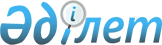 "2015-2017 жылдарға арналған аудандық бюджет туралы" Шардара аудандық мәслихатының 2014 жылғы 23 желтоқсандағы № 36-213-V шешіміне өзгерістер енгізу туралы
					
			Күшін жойған
			
			
		
					Оңтүстік Қазақстан облысы Шардара аудандық мәслихатының 2015 жылғы 20 мамырдағы № 41-244-V шешімі. Оңтүстік Қазақстан облысының Әділет департаментінде 2015 жылғы 25 мамырда № 3191 болып тіркелді. Қолданылу мерзімінің аяқталуына байланысты күші жойылды - (Оңтүстік Қазақстан облысы Шардара аудандық мәслихатының 2016 жылғы 14 қаңтардағы № 9 хатымен)      Ескерту. Қолданылу мерзімінің аяқталуына байланысты күші жойылды - (Оңтүстік Қазақстан облысы Шардара аудандық мәслихатының 14.01.2016 № 9 хатымен).

      Қазақстан Республикасының 2008 жылғы 4 желтоқсандағы Бюджет Кодексінің 109-бабының 1-тармағына, «Қазақстан Республикасындағы жергілікті мемлекеттік басқару және өзін-өзі басқару туралы» Қазақстан Республикасының 2001 жылғы 23 қаңтардағы Заңының 6-бабы 1-тармағының 1) тармақшасына сәйкес, аудандық мәслихат ШЕШІМ ҚАБЫЛДАДЫ:



      1. Шардара аудандық мәслихатының 2014 жылғы 23 желтоқсандағы № 36-213-V «2015-2017 жылдарға арналған аудандық бюджет туралы» (Нормативтік құқықтық актілерді мемлекеттік тіркеу тізілімінде № 2947 тіркелген, 2015 жылдың 16 қаңтардағы «Шартарап-Шарайна» газетінде жарияланған) шешіміне мынадай өзгерістер енгізілсін:



      1-тармақ келесі редакцияда жазылсын:

      «1. Шардара ауданының 2015-2017 жылдарға арналған аудандық бюджеті тиісінше 1, 2, 3 қосымшаларға сәйкес, оның ішінде 2015 жылға мынадай көлемде бекітілсін:

      1) кiрiстер – 9 367 181 мың теңге, оның iшiнде:

      салықтық түсiмдер – 1 797 240 мың теңге;

      салық емес түсiмдер – 3 852 мың теңге;

      негізгі капиталды сатудан түсетін түсімдер – 13 597 мың теңге;

      трансферттер түсiмi – 7 552 492 мың теңге;

      2) шығындар – 9 403 313 мың теңге;

      3) таза бюджеттiк кредиттеу – 34 141 мың теңге, оның ішінде:

      бюджеттік кредиттер – 38 649 мың теңге;

      бюджеттік кредиттерді өтеу – 4 508 мың теңге;

      4) қаржы активтерімен операциялар бойынша сальдо – 0 теңге, оның ішінде:

      қаржы активтерiн сатып алу – 0 теңге;

      мемлекеттiң қаржы активтерiн сатудан түсетiн түсiмдер – 0 теңге;

      5) бюджет тапшылығы - - 70 273 мың теңге;

      6) бюджет тапшылығын қаржыландыру – 70 273 мың теңге, оның ішінде:

      қарыздар түсiмi – 38 649 мың теңге;

      қарыздарды өтеу – 4 508 мың теңге;

      бюджет қаражатының пайдаланылатын қалдықтары – 36 132 мың теңге.».



      Аталған шешімнің 1, 5 қосымшалары осы шешімнің 1, 2 қосымшаларына сәйкес жаңа редакцияда жазылсын.



      2. Осы шешім 2015 жылдың 1 қаңтарынан бастап қолданысқа енгізілсін.      Сессия төрағасы                            К.Әбдікерім      Аудандық мәслихат

      хатшысының уәкілеттігін

      уақытша атқарушы                           Р.Қарабаева

Шардара аудандық мәслихатының

2015 жылғы 20 мамырдағы

№ 41-244-V шешіміне 1 қосымшаШардара аудандық мәслихатының

2014 жылғы 23 желтоқсандағы

№ 36-213-V шешіміне 1 қосымша 2015 жылға арналған аудандық бюджет

Шардара аудандық мәслихатының

2015 жылғы 20 мамырдағы

№ 41-244-V шешіміне 2 қосымшаШардара аудандық мәслихатының

2014 жылғы 23 желтоқсандағы

№ 36-213-V шешіміне 5 қосымша 2015 жылға арналған жергілікті бюджеттен қаржыландырылатын қалалық және ауылдық округтердің бюджеттік бағдарламаларының тізбесі      
					© 2012. Қазақстан Республикасы Әділет министрлігінің «Қазақстан Республикасының Заңнама және құқықтық ақпарат институты» ШЖҚ РМК
				СанатыСанатыАтауыСомасы, мың теңгеСыныбыСыныбыСыныбыСомасы, мың теңгеІшкі сыныбыІшкі сыныбыІшкі сыныбыСомасы, мың теңге1111231. Кірістер9 367 1811Салықтық түсiмдер1 797 24001Табыс салығы176 1162Жеке табыс салығы176 11603Әлеуметтiк салық167 9181Әлеуметтiк салық167 91804Меншiкке салынатын салықтар1 418 2891Мүлiкке салынатын салықтар1 364 5193Жер салығы9 0704Көлiк құралдарына салынатын салық40 1005Бiрыңғай жер салығы4 60005Тауарларға, жұмыстарға және қызметтерге салынатын iшкi салықтар26 8172Акциздер9 0763Табиғи және басқа да ресурстарды пайдаланғаны үшін түсетін түсімдер 4 5004Кәсiпкерлiк және кәсiби қызметтi жүргiзгенi үшiн алынатын алымдар13 0895Ойын бизнесiне салық15208Заңдық мәнді іс-әрекеттерді жасағаны және (немесе) оған уәкілеттігі бар мемлекеттік органдар немесе лауазымды адамдар құжаттар бергені үшін алынатын міндетті төлемдер8 1001Мемлекеттiк баж8 1002Салықтық емес түсiмдер3 85201Мемлекеттiк меншiктен түсетiн кiрiстер1 1243Мемлекет меншігіндегі акциялардың мемлекеттік пакеттеріне дивидендтер 3685Мемлекет меншiгiндегi мүлiктi жалға беруден түсетiн кiрiстер75604Мемлекеттік бюджеттен қаржыландырылатын, сондай-ақ Қазақстан Республикасы Ұлттық Банкінің бюджетінен (шығыстар сметасынан) ұсталатын және қаржыландырылатын мемлекеттік мекемелер салатын айыппұлдар, өсімпұлдар, санкциялар, өндіріп алулар1 0001Мұнай секторы ұйымдарынан түсетiн түсiмдердi қоспағанда, мемлекеттiк бюджеттен қаржыландырылатын, сондай-ақ Қазақстан Республикасы Ұлттық Банкiнiң бюджетiнен (шығыстар сметасынан) ұсталатын және қаржыландырылатын мемлекеттiк мекемелер салатын айыппұлдар, өсімпұлдар, санкциялар, өндіріп алулар1 00006Басқа да салықтық емес түсiмдер1 7281Басқа да салықтық емес түсiмдер1 7283Негiзгi капиталды сатудан түсетiн түсiмдер13 59701Мемлекеттік мекемелерге бекітілген мемлекетттік мүлікті сату5401Мемлекеттік мекемелерге бекітілген мемлекетттік мүлікті сату54003Жерді және материалдық емес активтерді сату 13 0571Жерді сату 13 0574Трансферттер түсiмi7 552 49202Мемлекеттiк басқарудың жоғары тұрған органдарынан түсетiн трансферттер7 552 4922Облыстық бюджеттен түсетiн трансферттер7 552 492Кодтар Кодтар Кодтар АтауыСомасы, мың теңгеФункционалдық топФункционалдық топФункционалдық топФункционалдық топФункционалдық топСомасы, мың теңгеФункционалдық ішкі топФункционалдық ішкі топФункционалдық ішкі топФункционалдық ішкі топСомасы, мың теңгеБюджеттік бағдарлама әкімшілігіБюджеттік бағдарлама әкімшілігіБюджеттік бағдарлама әкімшілігіСомасы, мың теңгеБағдарламаБағдарламаСомасы, мың теңге2. Шығындар9 403 31301Жалпы сипаттағы мемлекеттiк қызметтер461 3501Мемлекеттiк басқарудың жалпы функцияларын орындайтын өкiлдi, атқарушы және басқа органдар389 722112Аудан (облыстық маңызы бар қала) мәслихатының аппараты20 550001Аудан (облыстық маңызы бар қала) мәслихатының қызметін қамтамасыз ету жөніндегі қызметтер20 200003Мемлекеттік органның күрделі шығыстары350122Аудан (облыстық маңызы бар қала) әкімінің аппараты119 924001Аудан (облыстық маңызы бар қала) әкімінің қызметін қамтамасыз ету жөніндегі қызметтер119 274003Мемлекеттік органның күрделі шығыстары650123Қаладағы аудан, аудандық маңызы бар қала, кент, ауыл, ауылдық округ әкімінің аппараты249 248001Қаладағы аудан, аудандық маңызы бар қаланың, кент, ауыл, ауылдық округ әкімінің қызметін қамтамасыз ету жөніндегі қызметтер224 648022Мемлекеттік органның күрделі шығыстары24 6002Қаржылық қызмет1 070459Ауданның (облыстық маңызы бар қаланың) экономика және қаржы бөлімі1 070003Салық салу мақсатында мүлікті бағалауды жүргізу1 0709Жалпы сипаттағы өзге де мемлекеттiк қызметтер70 558458Ауданның (облыстық маңызы бар қаланың) тұрғын үй-коммуналдық шаруашылығы, жолаушылар көлігі және автомобиль жолдары бөлімі32 664001Жергілікті деңгейде тұрғын үй-коммуналдық шаруашылығы, жолаушылар көлігі және автомобиль жолдары саласындағы мемлекеттік саясатты іске асыру жөніндегі қызметтер32 514013Мемлекеттік органның күрделі шығыстары150459Ауданның (облыстық маңызы бар қаланың) экономика және қаржы бөлімі37 894001Ауданның (облыстық маңызы бар қаланың) экономикалық саясатың қалыптастыру мен дамыту, мемлекеттік жоспарлау, бюджеттік атқару және коммуналдық меншігін басқару саласындағы мемлекеттік саясатты іске асыру жөніндегі қызметтер35 555015Мемлекеттік органның күрделі шығыстары2 33902Қорғаныс53 3781Әскери мұқтаждар14 333122Аудан (облыстық маңызы бар қала) әкімінің аппараты14 333005Жалпыға бірдей әскери міндетті атқару шеңберіндегі іс-шаралар14 3332Төтенше жағдайлар жөніндегі жұмыстарды ұйымдастыру39 045122Аудан (облыстық маңызы бар қала) әкімінің аппараты39 045006Аудан (облыстық маңызы бар қала) ауқымындағы төтенше жағдайлардың алдын алу және оларды жою39 04504Бiлiм беру6 264 7211Мектепке дейiнгi тәрбие және оқыту867 515123Қаладағы аудан, аудандық маңызы бар қала, кент, ауыл, ауылдық округ әкімінің аппараты439 462041Мектепке дейінгі білім беру ұйымдарында мемлекеттік білім беру тапсырысын іске асыру 439 462464Ауданның (облыстық маңызы бар қаланың) білім бөлімі428 053040Мектепке дейінгі білім беру ұйымдарында мемлекеттік білім беру тапсырысын іске асыруға428 0532Бастауыш, негізгі орта және жалпы орта білім беру4 773 077123Қаладағы аудан, аудандық маңызы бар қала, кент, ауыл, ауылдық округ әкімінің аппараты4 433005Ауылдық жерлерде балаларды мектепке дейін тегін алып баруды және кері алып келуді ұйымдастыру4 433464Ауданның (облыстық маңызы бар қаланың) білім бөлімі4 768 644003Жалпы білім беру4 594 415006Балаларға қосымша білім беру174 2299Бiлiм беру саласындағы өзге де қызметтер624 129464Ауданның (облыстық маңызы бар қаланың) білім бөлімі271 007001Жергіліктті деңгейде білім беру саласындағы мемлекеттік саясатты іске асыру жөніндегі қызметтер16 539005Ауданның (областык маңызы бар қаланың) мемлекеттік білім беру мекемелер үшін оқулықтар мен оқу-әдiстемелiк кешендерді сатып алу және жеткізу39 521007Аудандық (қалалалық) ауқымдағы мектеп олимпиадаларын және мектептен тыс іс-шараларды өткiзу800015Жетім баланы (жетім балаларды) және ата-аналарының қамқорынсыз қалған баланы (балаларды) күтіп-ұстауға асыраушыларына ай сайынғы ақшалай қаражат төлемдері21 000022Жетім баланы (жетім балаларды) және ата-анасының қамқорлығынсыз қалған баланы (балаларды) асырап алғаны үшін Қазақстан азаматтарына біржолғы ақша қаражатын төлеуге арналған төлемдер2 973029Балалар мен жасөспірімдердің психикалық денсаулығын зерттеу және халыққа психологиялық-медициналық-педагогикалық консультациялық көмек көрсету20 952067Ведомстволық бағыныстағы мемлекеттік мекемелерінің және ұйымдарының күрделі шығыстары169 222472Ауданның (облыстық маңызы бар қаланың) құрылыс, сәулет және қала құрылысы бөлімі353 122037Білім беру объектілерін салу және реконструкциялау353 12206Әлеуметтiк көмек және әлеуметтiк қамсыздардыру259 7331Әлеуметтiк қамсыздандыру3 174464Ауданның (облыстық маңызы бар қаланың) білім бөлімі3 174030Патронат тәрбиешілерге берілген баланы (балаларды) асырап бағу3 1742Әлеуметтiк көмек221 732451Ауданның (облыстық маңызы бар қаланың) жұмыспен қамту және әлеуметтік бағдарламалар бөлімі221 732002Жұмыспен қамту бағдарламасы25 000005Мемлекеттік атаулы әлеуметтік көмек705006Тұрғын үй көмегін көрсету 1 019007Жергілікті өкілетті органдардың шешімі бойынша мұқтаж азаматтардың жекелеген топтарына әлеуметтік көмек13 782010Үйде тәрбиеленіп оқытылатын мүгедек балаларды материалдық қамтамасыз ету1 063014Мұқтаж азаматтарға үйде әлеуметтiк көмек көрсету24 95201618 жасқа дейінгі балаларға мемлекеттік жәрдемақылар124 632017Мүгедектерді оңалту жеке бағдарламасына сәйкес, мұқтаж мүгедектерді міндетті гигиеналық құралдармен және ымдау тілі мамандарының қызмет көрсетуін, жеке көмекшілермен қамтамасыз ету21 798052Ұлы Отан соғысындағы Жеңістің жетпіс жылдығына арналған іс-шараларды өткізу8 7819Әлеуметтiк көмек және әлеуметтiк қамтамасыз ету салаларындағы өзге де қызметтер34 827451Ауданның (облыстық маңызы бар қаланың) жұмыспен қамту және әлеуметтік бағдарламалар бөлімі34 827001Жергілікті деңгейде халық үшін әлеуметтік бағдарламаларды жұмыспен қамтуды қамтамасыз етуді іске асыру саласындағы мемлекеттік саясатты іске асыру жөніндегі қызметтер33 667011Жәрдемақыларды және басқа да әлеуметтік төлемдерді есептеу, төлеу мен жеткізу бойынша қызметтерге ақы төлеу396021Мемлекеттік органның күрделі шығыстары76407Тұрғын үй-коммуналдық шаруашылық537 8641Тұрғын үй шаруашылығы253 073458Ауданның (облыстық маңызы бар қаланың) тұрғын үй-коммуналдық шаруашылығы, жолаушылар көлігі және автомобиль жолдары бөлімі885049Көп пәтерлі тұрғын үйлерде энергетикалық аудит жүргізу885472Ауданның (облыстық маңызы бар қаланың) құрылыс, сәулет және қала құрылысы бөлімі252 188003Мемлекеттік коммуналдық тұрғын үй қорының тұрғын үйін жобалау, салу және (немесе) сатып алу85 624004Инженерлік коммуникациялық инфрақұрылымды дамыту, жайластыру және (немесе) сатып алу166 5642Коммуналдық шаруашылық117 039458Ауданның (облыстық маңызы бар қаланың) тұрғын үй-коммуналдық шаруашылығы, жолаушылар көлігі және автомобиль жолдары бөлімі117 039012Сумен жабдықтау және су бұру жүйесінің жұмыс істеуі17 039058Елді мекендердегі сумен жабдықтау және су бұру жүйелерін дамыту100 0003Елді-мекендерді абаттандыру167 752123Қаладағы аудан, аудандық маңызы бар қала, кент, ауыл, ауылдық округ әкімінің аппараты568010Жерлеу орындарын ұстау және туысы жоқ адамдарды жерлеу568458Ауданның (облыстық маңызы бар қаланың) тұрғын үй-коммуналдық шаруашылығы, жолаушылар көлігі және автомобиль жолдары бөлімі167 184015Елдi мекендердегі көшелердi жарықтандыру28 646016Елдi мекендердiң санитариясын қамтамасыз ету27 400018Елдi мекендердi абаттандыру және көгалдандыру111 13808Мәдениет, спорт, туризм және ақпараттық кеңістiк631 9291Мәдениет саласындағы қызмет95 136455Ауданның (облыстық маңызы бар қаланың) мәдениет және тілдерді дамыту бөлімі80 136003Мәдени-демалыс жұмысын қолдау80 136472Ауданның (облыстық маңызы бар қаланың) құрылыс, сәулет және қала құрылысы бөлімі15 000011Мәдениет объектілерін дамыту15 0002Спорт420 598465Ауданның (облыстық маңызы бар қаланың) дене шынықтыру және спорт бөлімі220 598001Жергілікті деңгейде дене шынықтыру және спорт саласындағы мемлекеттік саясатты іске асыру жөніндегі қызметтер12 557004Мемлекеттік органның күрделі шығыстары5 150005Ұлттық және бұқаралық спорт түрлерін дамыту152 167006Аудандық (облыстық маңызы бар қалалық) деңгейде спорттық жарыстар өткiзу14 999007Әртүрлi спорт түрлерi бойынша аудан (облыстық маңызы бар қала) құрама командаларының мүшелерiн дайындау және олардың облыстық спорт жарыстарына қатысуы32 236032Ведомстволық бағыныстағы мемлекеттік мекемелерінің және ұйымдарының күрделі шығыстары3 489472Ауданның (облыстық маңызы бар қаланың) құрылыс, сәулет және қала құрылысы бөлімі200 000008Спорт объектілерін дамыту200 0003Ақпараттық кеңiстiк63 863455Ауданның (облыстық маңызы бар қаланың) мәдениет және тілдерді дамыту бөлімі52 580006Аудандық (қалалық) кiтапханалардың жұмыс iстеуi43 245007Мемлекеттік тілді және Қазақстан халықтарының басқа да тілдерін дамыту9 335456Ауданның (облыстық маңызы бар қаланың) ішкі саясат бөлімі11 283002Газеттер мен журналдар арқылы мемлекеттік ақпараттық саясат жүргізу жөніндегі қызметтер11 2839Мәдениет, спорт, туризм және ақпараттық кеңiстiктi ұйымдастыру жөнiндегi өзге де қызметтер52 332455Ауданның (облыстық маңызы бар қаланың) мәдениет және тілдерді дамыту бөлімі18 281001Жергілікті деңгейде тілдерді және мәдениетті дамыту саласындағы мемлекеттік саясатты іске асыру жөніндегі қызметтер13 530010Мемлекеттік органның күрделі шығыстары150032Ведомстволық бағыныстағы мемлекеттік мекемелерінің және ұйымдарының күрделі шығыстары4 601456Ауданның (облыстық маңызы бар қаланың) ішкі саясат бөлімі34 051001Жергілікті деңгейде ақпарат, мемлекеттілікті нығайту және азаматтардың әлеуметтік сенімділігін қалыптастыру саласында мемлекеттік саясатты іске асыру жөніндегі қызметтер21 591003Жастар саясаты саласындағы іс-шараларды iске асыру12 160006Мемлекеттік органның күрделі шығыстары150032Ведомстволық бағыныстағы мемлекеттік мекемелерінің және ұйымдарының күрделі шығыстары15009Отын-энергетика кешенi және жер қойнауын пайдалану717 1459Отын-энергетика кешені және жер қойнауын пайдалану саласындағы өзге де қызметтер717 145458Ауданның (облыстық маңызы бар қаланың) тұрғын үй-коммуналдық шаруашылығы, жолаушылар көлігі және автомобиль жолдары бөлімі717 145036Газ тасымалдау жүйесін дамыту717 14510Ауыл, су, орман, балық шаруашылығы, ерекше қорғалатын табиғи аумақтар, қоршаған ортаны және жануарлар дүниесін қорғау, жер қатынастары162 7321Ауыл шаруашылығы94 932459Ауданның (облыстық маңызы бар қаланың) экономика және қаржы бөлімі7 886099Мамандардың әлеуметтік көмек көрсетуі жөніндегі шараларды іске асыру7 886473Ауданның (облыстық маңызы бар қаланың) ветеринария бөлімі52 107001Жергілікті деңгейде ветеринария саласындағы мемлекеттік саясатты іске асыру жөніндегі қызметтер22 146003Мемлекеттік органның күрделі шығыстары150005Мал көмінділерінің (биотермиялық шұңқырлардың) жұмыс істеуін қамтамасыз ету5 425007Қаңғыбас иттер мен мысықтарды аулауды және жоюды ұйымдастыру3 675008Алып қойылатын және жойылатын ауру жануарлардың, жануарлардан алынатын өнімдер мен шикізаттың құнын иелеріне өтеу8 182009Жануарлардың энзоотиялық аурулары бойынша ветеринариялық іс-шараларды жүргізу11 673010Ауыл шаруашылығы жануарларын бірдейлендіру жөніндегі іс шараларды жүргізу856477Ауданның (облыстық маңызы бар қаланың) ауыл шаруашылығы мен жер қатынастары бөлімі34 939001Жергілікті деңгейде ауыл шаруашылығы және жер қатынастары саласындағы мемлекеттік саясатты іске асыру жөніндегі қызметтер34 789003Мемлекеттік органның күрделі шығыстары1509Ауыл, су, орман, балық шаруашылығы және қоршаған ортаны қорғау мен жер қатынастары саласындағы басқа да қызметтер67 800473Ауданның (облыстық маңызы бар қаланың) ветеринария бөлімі67 800011Эпизоотияға қарсы іс-шаралар жүргізу67 80011Өнеркәсіп, сәулет, қала құрылысы және құрылыс қызметі29 0782Сәулет, қала құрылысы және құрылыс қызметі29 078472Ауданның (облыстық маңызы бар қаланың) құрылыс, сәулет және қала құрылысы бөлімі29 078001Жергілікті деңгейде құрылыс, сәулет және қала құрылысы саласындағы мемлекеттік саясатты іске асыру жөніндегі қызметтер28 928015Мемлекеттік органның күрделі шығыстары15012Көлiк және коммуникация170 8281Автомобиль көлiгi170 828458Ауданның (облыстық маңызы бар қаланың) тұрғын үй-коммуналдық шаруашылығы, жолаушылар көлігі және автомобиль жолдары бөлімі170 828023Автомобиль жолдарының жұмыс істеуін қамтамасыз ету170 82813Басқалар97 3663Кәсіпкерлік қызметті қолдау және бәсекелестікті қорғау11 869469Ауданның (облыстық маңызы бар қаланың) кәсіпкерлік бөлімі11 869001Жергілікті деңгейде кәсіпкерлік пен өнеркәсіпті дамыту саласындағы мемлекеттік саясатты іске асыру жөніндегі қызметтер10 986004Мемлекеттік органның күрделі шығыстары8839Басқалар85 497123Қаладағы аудан, аудандық маңызы бар қала, кент, ауыл, ауылдық округ әкімінің аппараты47 837040"Өңірлерді дамыту" Бағдарламасы шеңберінде өңірлерді экономикалық дамытуға жәрдемдесу бойынша шараларды іске асыру47 837459Ауданның (облыстық маңызы бар қаланың) экономика және қаржы бөлімі37 660008Жергілікті бюджеттік инвестициялық жобалардың техникалық-экономикалық негіздемелерін және концессиялық жобалардың конкурстық құжаттамаларын әзірлеу немесе түзету, сондай-ақ қажетті сараптамаларын жүргізу, концессиялық жобаларды консультативтік сүйемелдеу 1 535012Ауданның (облыстық маңызы бар қаланың) жергілікті атқарушы органының резерві36 12514Борышқа қызмет көрсету51Борышқа қызмет көрсету5459Ауданның (облыстық маңызы бар қаланың) экономика және қаржы бөлімі5021Жергілікті атқарушы органдардың облыстық бюджеттен қарыздар бойынша сыйақвлар мен өзге де төлемдерді төлеу бойынша борышына қызмет көрсету515Трансферттер17 1841Трансферттер17 184459Ауданның (облыстық маңызы бар қаланың) экономика және қаржы бөлімі17 184006Нысаналы пайдаланылмаған (толық пайдаланылмаған) трансферттерді қайтару13 467049Бюджет заңнамасымен қарастырылған жағдайларда жалпы сипаттағы трансферттерді қайтару 3 7173. Таза бюджеттік кредиттеу34 141Бюджеттік кредиттер38 649Бюджеттік кредиттерді өтеу4 5084. Қаржы активтерімен операциялар бойынша сальдо0Қаржы активтерін сатып алу0Мемлекеттің қаржы активтерін сатудан түсетін түсімдер05. Бюджет тапшылығы -70 2736. Бюджет тапшылығын қаржыландыру70 273Қарыздар түсімі38 649Қарыздарды өтеу4 508Бюджет қаражатының пайдаланылатын қалдықтары36 132Кодтар Кодтар Кодтар Атауы Сомасы, мың тенге Функционалдық топФункционалдық топФункционалдық топФункционалдық топФункционалдық топСомасы, мың тенге Функционалдық ішкі топФункционалдық ішкі топФункционалдық ішкі топФункционалдық ішкі топСомасы, мың тенге Бюджеттік бағдарлама әкімшілігіБюджеттік бағдарлама әкімшілігіБюджеттік бағдарлама әкімшілігіСомасы, мың тенге БағдарламаБағдарламаСомасы, мың тенге 111123Шығындар842 478,0Жаушықұм ауылдық округі әкімінің аппараты18 333,001Жалпы сипаттағы мемлекеттiк қызметтер14 943,01Мемлекеттiк басқарудың жалпы функцияларын орындайтын өкiлдi, атқарушы және басқа органдар14 943,0123Қаладағы аудан, аудандық маңызы бар қала, кент, ауыл, ауылдық округ әкімінің аппараты14 943,0001Қаладағы аудан, аудандық маңызы бар қала, кент, ауыл, ауылдық округ әкімінің қызметін қамтамасыз ету жөніндегі қызметтер14 793,0022Мемлекеттік органның күрделі шығыстары150,004Бiлiм беру600,02Бастауыш, негізгі орта және жалпы орта білім беру600,0123Қаладағы аудан, аудандық маңызы бар қала, кент, ауыл, ауылдық округ әкімінің аппараты600,0005Ауылдық жерлерде балаларды мектепке дейін тегін алып баруды және кері алып келуді ұйымдастыру600,013Басқалар2 790,09Басқалар2 790,0123Қаладағы аудан, аудандық маңызы бар қала, кент, ауыл, ауылдық округ әкімінің аппараты2 790,0040«Өңірлерді дамыту» Бағдарламасы шеңберінде өңірлерді экономикалық дамытуға жәрдемдесу бойынша шараларды іске асыру2 790,0Қ.Тұрысбеков ауылдық округі әкімінің аппараты52 599,001Жалпы сипаттағы мемлекеттiк қызметтер20 206,01Мемлекеттiк басқарудың жалпы функцияларын орындайтын өкiлдi, атқарушы және басқа органдар20 206,0123Қаладағы аудан, аудандық маңызы бар қала, кент, ауыл, ауылдық округ әкімінің аппараты20 206,0001Қаладағы аудан, аудандық маңызы бар қала, кент, ауыл, ауылдық округ әкімінің қызметін қамтамасыз ету жөніндегі қызметтер20 056,0022Мемлекеттік органның күрделі шығыстары150,004Бiлiм беру24 675,01Мектепке дейiнгi тәрбие және оқыту24 675,0123Қаладағы аудан, аудандық маңызы бар қала, кент, ауыл, ауылдық округ әкімінің аппараты24 675,0041Мектепке дейінгі білім беру ұйымдарында мемлекеттік білім беру тапсырысын іске асыруға24 675,013Басқалар7 718,09Басқалар7 718,0123Қаладағы аудан, аудандық маңызы бар қала, кент, ауыл, ауылдық округ әкімінің аппараты7 718,0040«Өңірлерді дамыту» Бағдарламасы шеңберінде өңірлерді экономикалық дамытуға жәрдемдесу бойынша шараларды іске асыру7 718,0Қоссейіт ауылдық округі әкімінің аппараты49 218,001Жалпы сипаттағы мемлекеттiк қызметтер18 303,01Мемлекеттiк басқарудың жалпы функцияларын орындайтын өкiлдi, атқарушы және басқа органдар18 303,0123Қаладағы аудан, аудандық маңызы бар қала, кент, ауыл, ауылдық округ әкімінің аппараты18 303,0001Қаладағы аудан, аудандық маңызы бар қала, кент, ауыл, ауылдық округ әкімінің қызметін қамтамасыз ету жөніндегі қызметтер18 153,0022Мемлекеттік органның күрделі шығыстары150,004Бiлiм беру26 823,01Мектепке дейiнгi тәрбие және оқыту26 823,0123Қаладағы аудан, аудандық маңызы бар қала, кент, ауыл, ауылдық округ әкімінің аппараты26 823,0041Мектепке дейінгі білім беру ұйымдарында мемлекеттік білім беру тапсырысын іске асыруға26 823,013Басқалар4 092,09Басқалар4 092,0123Қаладағы аудан, аудандық маңызы бар қала, кент, ауыл, ауылдық округ әкімінің аппараты4 092,0040«Өңірлерді дамыту» Бағдарламасы шеңберінде өңірлерді экономикалық дамытуға жәрдемдесу бойынша шараларды іске асыру4 092,0Көксу ауылдық округі әкімінің аппараты63 394,001Жалпы сипаттағы мемлекеттiк қызметтер40 907,01Мемлекеттiк басқарудың жалпы функцияларын орындайтын өкiлдi, атқарушы және басқа органдар40 907,0123Қаладағы аудан, аудандық маңызы бар қала, кент, ауыл, ауылдық округ әкімінің аппараты40 907,0001Қаладағы аудан, аудандық маңызы бар қала, кент, ауыл, ауылдық округ әкімінің қызметін қамтамасыз ету жөніндегі қызметтер20 757,0022Мемлекеттік органның күрделі шығыстары20 150,004Бiлiм беру22 487,01Мектепке дейiнгi тәрбие және оқыту22 487,0123Қаладағы аудан, аудандық маңызы бар қала, кент, ауыл, ауылдық округ әкімінің аппараты22 487,0041Мектепке дейінгі білім беру ұйымдарында мемлекеттік білім беру тапсырысын іске асыруға22 487,0Ұзыната ауылдық округі әкімінің аппараты56 068,001Жалпы сипаттағы мемлекеттiк қызметтер19 175,01Мемлекеттiк басқарудың жалпы функцияларын орындайтын өкiлдi, атқарушы және басқа органдар19 175,0123Қаладағы аудан, аудандық маңызы бар қала, кент, ауыл, ауылдық округ әкімінің аппараты19 175,0001Қаладағы аудан, аудандық маңызы бар қала, кент, ауыл, ауылдық округ әкімінің қызметін қамтамасыз ету жөніндегі қызметтер19 025,0022Мемлекеттік органның күрделі шығыстары150,004Бiлiм беру21 739,01Мектепке дейiнгi тәрбие және оқыту21 739,0123Қаладағы аудан, аудандық маңызы бар қала, кент, ауыл, ауылдық округ әкімінің аппараты21 739,0041Мектепке дейінгі білім беру ұйымдарында мемлекеттік білім беру тапсырысын іске асыруға21 739,013Басқалар15 154,09Басқалар15 154,0123Қаладағы аудан, аудандық маңызы бар қала, кент, ауыл, ауылдық округ әкімінің аппараты15 154,0040«Өңірлерді дамыту» Бағдарламасы шеңберінде өңірлерді экономикалық дамытуға жәрдемдесу бойынша шараларды іске асыру15 154,0Алатау батыр ауылдық округі әкімінің аппараты87 697,001Жалпы сипаттағы мемлекеттiк қызметтер20 906,01Мемлекеттiк басқарудың жалпы функцияларын орындайтын өкiлдi, атқарушы және басқа органдар20 906,0123Қаладағы аудан, аудандық маңызы бар қала, кент, ауыл, ауылдық округ әкімінің аппараты20 906,0001Қаладағы аудан, аудандық маңызы бар қала, кент, ауыл, ауылдық округ әкімінің қызметін қамтамасыз ету жөніндегі қызметтер20 506,0022Мемлекеттік органның күрделі шығыстары400,004Бiлiм беру66 791,01Мектепке дейiнгi тәрбие және оқыту66 091,0123Қаладағы аудан, аудандық маңызы бар қала, кент, ауыл, ауылдық округ әкімінің аппараты66 091,0041Мектепке дейінгі білім беру ұйымдарында мемлекеттік білім беру тапсырысын іске асыруға66 091,02Бастауыш, негізгі орта және жалпы орта білім беру700,0123Қаладағы аудан, аудандық маңызы бар қала, кент, ауыл, ауылдық округ әкімінің аппараты700,0005Ауылдық жерлерде балаларды мектепке дейін тегін алып баруды және кері алып келуді ұйымдастыру700,0Қызылқұм ауылдық округі әкімінің аппараты23 761,001Жалпы сипаттағы мемлекеттiк қызметтер18 373,01Мемлекеттiк басқарудың жалпы функцияларын орындайтын өкiлдi, атқарушы және басқа органдар18 373,0123Қаладағы аудан, аудандық маңызы бар қала, кент, ауыл, ауылдық округ әкімінің аппараты18 373,0001Қаладағы аудан, аудандық маңызы бар қала, кент, ауыл, ауылдық округ әкімінің қызметін қамтамасыз ету жөніндегі қызметтер15 523,0022Мемлекеттік органның күрделі шығыстары2 850,013Басқалар5 388,09Басқалар5 388,0123Қаладағы аудан, аудандық маңызы бар қала, кент, ауыл, ауылдық округ әкімінің аппараты5 388,0040«Өңірлерді дамыту» Бағдарламасы шеңберінде өңірлерді экономикалық дамытуға жәрдемдесу бойынша шараларды іске асыру5 388,0Ақшеңгелді ауылдық округі әкімінің аппараты35 713,001Жалпы сипаттағы мемлекеттiк қызметтер18 262,01Мемлекеттiк басқарудың жалпы функцияларын орындайтын өкiлдi, атқарушы және басқа органдар18 262,0123Қаладағы аудан, аудандық маңызы бар қала, кент, ауыл, ауылдық округ әкімінің аппараты18 262,0001Қаладағы аудан, аудандық маңызы бар қала, кент, ауыл, ауылдық округ әкімінің қызметін қамтамасыз ету жөніндегі қызметтер18 112,0022Мемлекеттік органның күрделі шығыстары150,004Бiлiм беру12 106,01Мектепке дейiнгi тәрбие және оқыту12 106,0123Қаладағы аудан, аудандық маңызы бар қала, кент, ауыл, ауылдық округ әкімінің аппараты12 106,0041Мектепке дейінгі білім беру ұйымдарында мемлекеттік білім беру тапсырысын іске асыруға12 106,013Басқалар5 345,09Басқалар5 345,0123Қаладағы аудан, аудандық маңызы бар қала, кент, ауыл, ауылдық округ әкімінің аппараты5 345,0040«Өңірлерді дамыту» Бағдарламасы шеңберінде өңірлерді экономикалық дамытуға жәрдемдесу бойынша шараларды іске асыру5 345,0Суткент ауылдық округі әкімінің аппараты32 353,001Жалпы сипаттағы мемлекеттiк қызметтер15 001,01Мемлекеттiк басқарудың жалпы функцияларын орындайтын өкiлдi, атқарушы және басқа органдар15 001,0123Қаладағы аудан, аудандық маңызы бар қала, кент, ауыл, ауылдық округ әкімінің аппараты15 001,0001Қаладағы аудан, аудандық маңызы бар қала, кент, ауыл, ауылдық округ әкімінің қызметін қамтамасыз ету жөніндегі қызметтер14 851,0022Мемлекеттік органның күрделі шығыстары150,004Бiлiм беру17 352,01Мектепке дейiнгi тәрбие және оқыту17 352,0123Қаладағы аудан, аудандық маңызы бар қала, кент, ауыл, ауылдық округ әкімінің аппараты17 352,0041Мектепке дейінгі білім беру ұйымдарында мемлекеттік білім беру тапсырысын іске асыруға17 352,0Достық ауылдық округі әкімінің аппараты124 738,001Жалпы сипаттағы мемлекеттiк қызметтер16 458,01Мемлекеттiк басқарудың жалпы функцияларын орындайтын өкiлдi, атқарушы және басқа органдар16 458,0123Қаладағы аудан, аудандық маңызы бар қала, кент, ауыл, ауылдық округ әкімінің аппараты16 458,0001Қаладағы аудан, аудандық маңызы бар қала, кент, ауыл, ауылдық округ әкімінің қызметін қамтамасыз ету жөніндегі қызметтер16 308,0022Мемлекеттік органның күрделі шығыстары150,007Тұрғын үй-коммуналдық шаруашылық100 930,01Тұрғын үй шаруашылығы100 930,0123Қаладағы аудан, аудандық маңызы бар қала, кент, ауыл, ауылдық округ әкімінің аппараты100 930,0027Жұмыспен қамту 2020 жол картасы бойынша қалаларды және ауылдық елді мекендерді дамыту шеңберінде объектілерді жөндеу және абаттандыру100 930,013Басқалар7 350,09Басқалар7 350,0123Қаладағы аудан, аудандық маңызы бар қала, кент, ауыл, ауылдық округ әкімінің аппараты7 350,0040«Өңірлерді дамыту» Бағдарламасы шеңберінде өңірлерді экономикалық дамытуға жәрдемдесу бойынша шараларды іске асыру7 350,0Шардара қаласы әкімінің аппараты298 604,001Жалпы сипаттағы мемлекеттiк қызметтер46 714,01Мемлекеттiк басқарудың жалпы функцияларын орындайтын өкiлдi, атқарушы және басқа органдар46 714,0123Қаладағы аудан, аудандық маңызы бар қала, кент, ауыл, ауылдық округ әкімінің аппараты46 714,0001Қаладағы аудан, аудандық маңызы бар қала, кент, ауыл, ауылдық округ әкімінің қызметін қамтамасыз ету жөніндегі қызметтер46 564,0022Мемлекеттік органның күрделі шығыстары150,004Бiлiм беру251 322,01Мектепке дейiнгi тәрбие және оқыту248 189,0123Қаладағы аудан, аудандық маңызы бар қала, кент, ауыл, ауылдық округ әкімінің аппараты248 189,0041Мектепке дейінгі білім беру ұйымдарында мемлекеттік білім беру тапсырысын іске асыруға248 189,02Бастауыш, негізгі орта және жалпы орта білім беру3 133,0123Қаладағы аудан, аудандық маңызы бар қала, кент, ауыл, ауылдық округ әкімінің аппараты3 133,0005Ауылдық жерлерде балаларды мектепке дейін тегін алып баруды және кері алып келуді ұйымдастыру3 133,007Тұрғын үй-коммуналдық шаруашылық568,03Елді-мекендерді абаттандыру568,0123Қаладағы аудан, аудандық маңызы бар қала, кент, ауыл, ауылдық округ әкімінің аппараты568,0010Жерлеу орындарын ұстау және туыстары жоқ адамдарды жерлеу568,0